»Ni velikost človeka tista, ki šteje, temveč velikost njegovega srca.« Evander Holyfield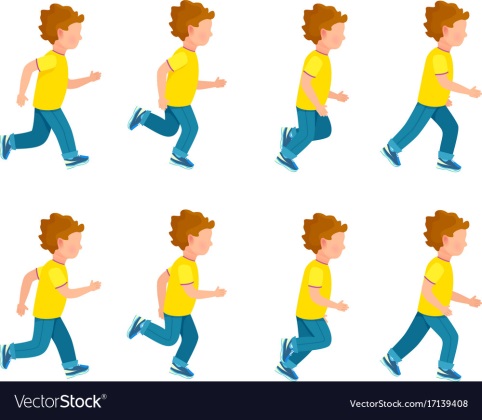 RAZGIBAJ SE, DA OSTANEŠ ZDRAVPonedeljek, 23. 3. 2020Aktivnost 1:Ogrevanje: Hopsanje, tek na mestu ...GIMNASTIČNE VAJE Z RUTO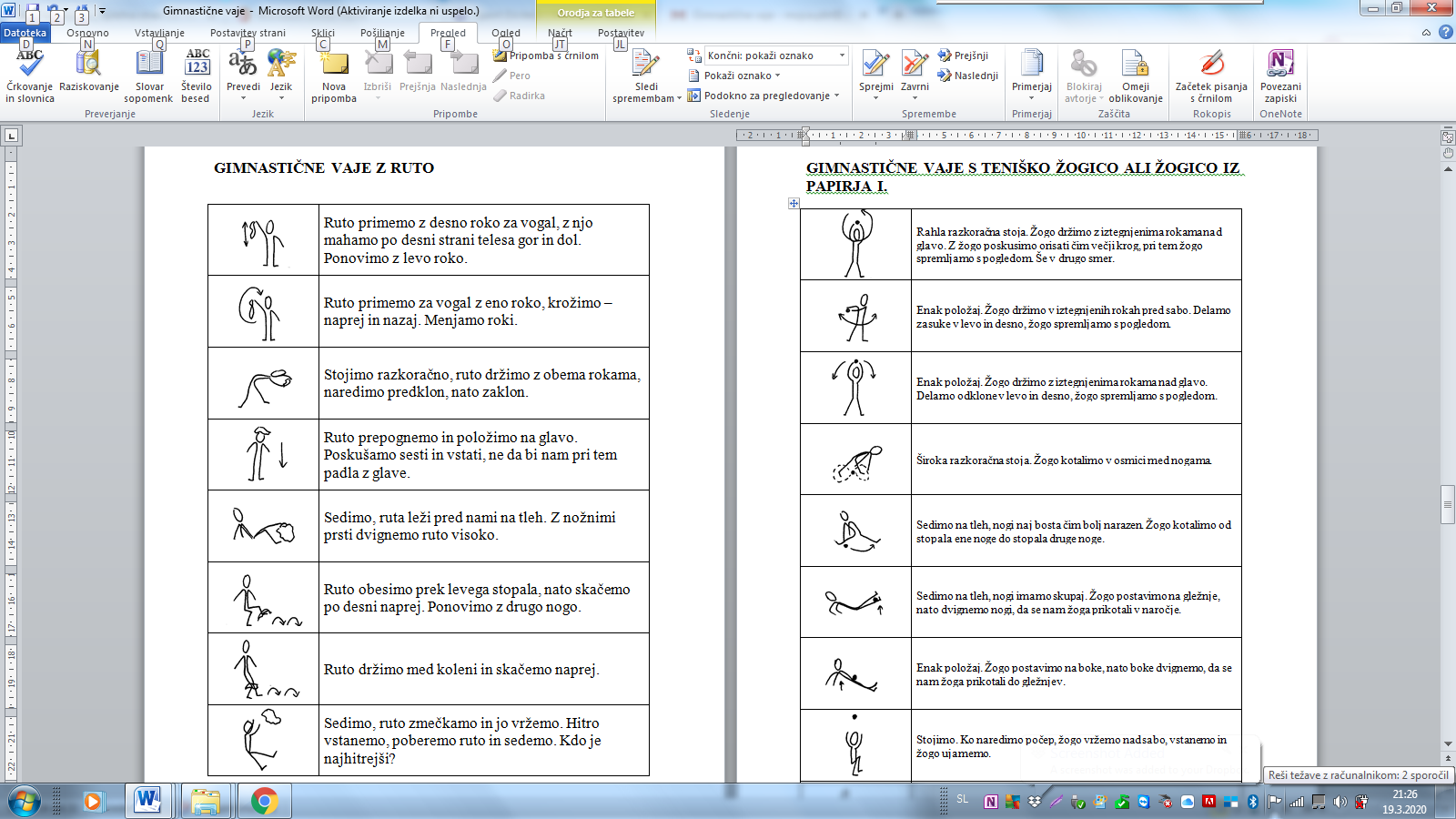 Aktivnost 2:Ogrevanje na mestu: Sprehod v naraviČas za plesne korake! Vklopi zvočnike in se prepusti zabavi. ;-)https://www.youtube.com/watch?v=_FTtV_gcFHsAktivnost 3:Ogrevanje: Skoki po desni nogi, skoki po levi nogi,  sonožni poskoki …Petelinji boj
V paru z bratom/sestro ali katerim izmed staršev: pokrči desno nogo in jo z desno roko primi za gleženj, z levo roko se za hrbtom primi za komolec desne roke. Poskakuj po eni nogi in skušaj nasprotnika spraviti iz ravnotežja. Igrata na tri zmage, nato vsak poišče novega nasprotnika.Petelinji ples
Stoj na eni nogi, z rokama se primi za gleženj pokrčene noge. Štirikrat poskoči na mestu, skoči štirikrat naprej in štirikrat nazaj, štirje skoki v levo in štirje v desno, skači na mestu in naredi obrat ter zakikirikaj.Ponovi vse še z drugo nogo! Še sam si izmisli svoj petelinji ples.